Publicado en   el 05/08/2014 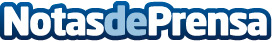 El presidente de la SGAE solicita el respaldo del Gobierno al sector cultural en la UEDatos de contacto:Nota de prensa publicada en: https://www.notasdeprensa.es/el-presidente-de-la-sgae-solicita-el-respaldo Categorias: Cine Música Literatura http://www.notasdeprensa.es